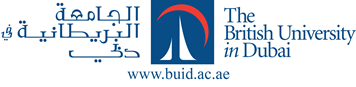 Third party consent formName of organisation Address		      	                  Telephone		      EmailBy signing this consent form, I understand that       (the researcher) is a ☐ candidate for a postgraduate degree, or ☐ a faculty member of The British University in Dubai (BUiD). I understand that the researcher is conducting a study titled      . The purpose of this research is to      .  I understand the findings of this research study are solely the responsibility of the researcher. It is understood that any and all information/data the researcher collects from contacts within and/or about our organisation outside the research protocol will not be part of the research findings. I understand the researcher may publish findings following completion of this study. Any information published will be limited to the findings of the research. No research participants will participate in this study without the knowledge and approval of this organisation and BUiD’s Research Ethics Committee. ☐ 	I grant the researcher permission to contact members of the organisation for the purpose of requesting their participation in the study as required by the research proposal.☐	I grant the researcher permission to use organisational premises as necessary to conduct the research.☐	I grant the researcher permission to collect, use, and store organisational documentation related to the project. I understand that in granting permission to access organisational documentation, the researcher will store copies outside of the organisation in a secure manner as approved by BUiD’s Research Ethics Committee.☐	The researcher will maintain all documentation and findings regarding this organisation in confidence and confine its use to this research study.☐	On behalf of the organisation, I request a final copy of this research report. __________________________________                ________________________Organisation representative and signature		DatePrint name and title      Organisation      Name of Director of Studies:      Contact information      